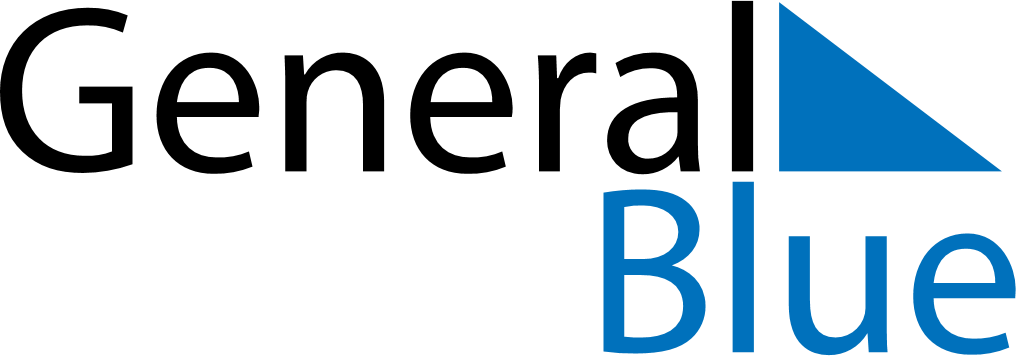 June 2025June 2025June 2025June 2025RomaniaRomaniaRomaniaMondayTuesdayWednesdayThursdayFridaySaturdaySaturdaySunday1Children’s Day23456778Pentecost910111213141415Whit Monday16171819202121222324252627282829Flag Day30